ГОРОДСКОЙ КОНКУРС ПРОФЕССИОНАЛЬНОГО ПЕДАГОГИЧЕСКОГО МАСТЕРСТВА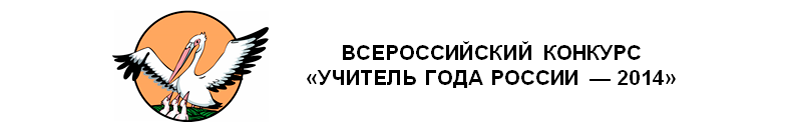 «УЧИТЕЛЬ ГОДА – 2023»КОНКУРСНОЕ ЗАДАНИЕ Эссе«Хочу сказать спасибо своим учителям»Забудутся диктанты и контрольные,Когда мы станем старше и взрослей. Но не забыть нам наши годы школьныеИ добрые глаза учителей. М. Пляцковский В жизни каждого человека была, есть и будет школа. Школа… Это место, где человек познаёт мир, обретает друзей, получает знания, умения и навыки, переживает трудности и радуется победам.Для меня школа стала вторым домом, любимый класс - второй семьёй, а первая учительница «второй мамой». Никогда не забуду теплоту её рук. Помню, как она взяла меня за руку и повела в наш класс. Так началась моя школьная жизнь. Именно Ольга Георгиевна привила мне любовь к книгам и чтению, она вложила в меня самые добрые человеческие качества. О начальной школе у меня остались нежные и радостные воспоминания.В четвёртом классе нашей «второй мамой» стала Людмила Александровна Шумкова. Эта хрупкая, обаятельная девушка пришла к нам в школу после окончания института, преподавала у нас физику и математику. Сложные предметы педагог умела донести доступно, ясно, увлеченно. Строгая, но справедливая Людмила Александровна учила нас быть добропорядочными, воспитывала в нас честность и умение преодолевать трудности. С её приходом в школе оживилась внеклассная работа. Классный руководитель уделяла нам всё свободное от уроков время. Всем классом мы ходили на экскурсии, в походы и в кино, устраивали чаепития, принимали активное участие в художественной самодеятельности, в спортивных мероприятиях, занимались в фотокружке. Большую часть времени мы проводили в школе. Спустя годы я поняла, что все эти мероприятия объединили наш класс в самый дружный коллектив в школе. Огромная заслуга в этом Людмилы Александровны, нашего любимого и такого уже родного классного руководителя. Прошло почти сорок лет, как мы покинули стены школы, но до сих пор мы поддерживаем связь с одноклассниками и нашей дорогой Людмилой Александровной!А как не вспомнить Любовь Анатольевну Кремлёву, учителя истории! Она профессионал своего дела и одновременно широкой души человек. Вместе с Любовью Анатольевной мы прошагали не одну сотню километров в туристических походах, сплавлялись по реке на лодках и катамаранах, учились ставить палатки. Чуткая, добрая, отзывчивая, никогда не унывающая, она вела нас за собой, открывая неизведанный мир. С каким восторгом вспоминаю песни под гитару у костра и запах печёной картошки. Благодаря Любови Анатольевне мы не только подробно изучили историю нашего края, но и приобрели в походах такие качества, как: взаимовыручка, самостоятельность и самообладание. Как не вспомнить директора нашей школы Галину Александровну Меринову. Вместе с ней на уроках химии с замиранием сердца мы проводили опыты и ставили эксперименты. Я восхищалась умением Натальи Васильевны, нашего учителя русского языка и литературы. Предмет сложный, и бывает так, что многими школьниками нелюбимый. Но Наталья Васильевна превращала свои уроки в путешествия по страницам литературных произведений. И мы, ученики, с замиранием сердца ждали её уроков, хотели высказать своё мнение, спорили, обсуждали, взрослели. Вспоминаю своих учителей и понимаю: каждый не только учил нас своему предмету, но и прививал лучшие человеческие качества. Самые яркие воспоминания остались у меня об уроках физической культуры и педагоге Ольге Юрьевне Кайгородовой. Очень хорошо помню, как в школе появилась Ольга Юрьевна. Всегда бодрая, подтянутая с жизнерадостной улыбкой, она вселила в нас надежду, уверенность в себе, упорство, стремление двигаться только вперёд и добиваться поставленной цели. Вместе с ней мы добивались успехов на соревнованиях, переживали поражения и ощущали радость победы. Я очень благодарна Ольге Юрьевне. Её уроки всегда проходили насыщенно и интересно. Под чутким руководством учителя физической культуры в школе проводились Дни здоровья, спортивные праздники и соревнования между классами. Мы с нетерпением ждали эти мероприятия.Уже в пятом классе я приняла решение пойти по стопам своего наставника, стать учителем физической культуры. Моя детская мечта сбылась, и я уверена, что сделала правильный выбор, когда решила посвятить свою жизнь ученикам. Свою профессию я выбрала осознанно. Работая в школе, я всегда вспоминаю своих педагогов, держу на них ориентир, продолжаю учиться у них.Хочу выразить слова благодарности всем учителям своей школы, отдающим частицу своей души, свою энергию ученикам. Доброту своих сердец они вложили в каждого из нас. Они научили меня терпению и упорству, целеустремлённости и справедливости, доброте и человечности. 